 C/Portales, 71  26071 – Logroño. La Rioja Teléfono: 941 291590 www.larioja.org  Bvd. Du Regent, 52  1000 Bruselas 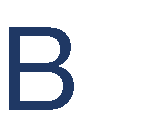 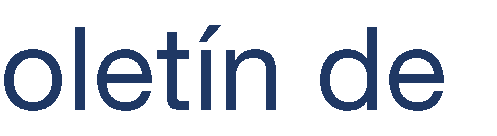 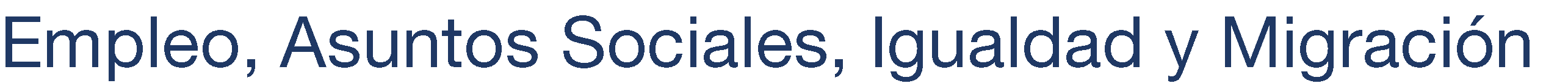 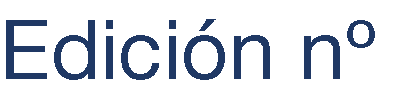 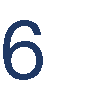 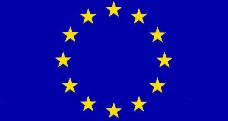 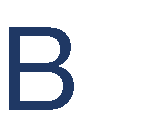 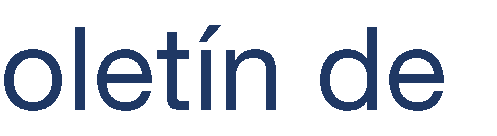 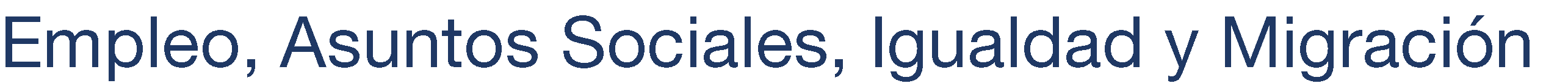 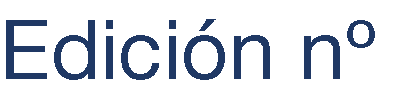 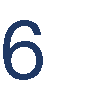 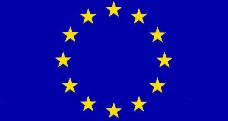 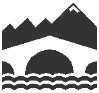 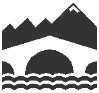 Gobierno Hacienda y Administración Fondos Europeos y   de La Rioja Pública Oficina en Bruselas Gobierno de La Rioja 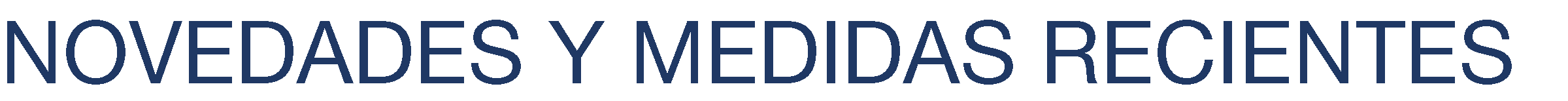 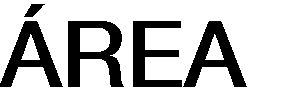 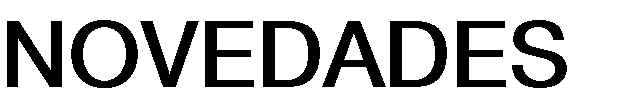 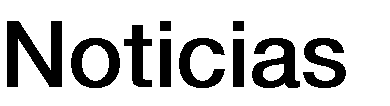 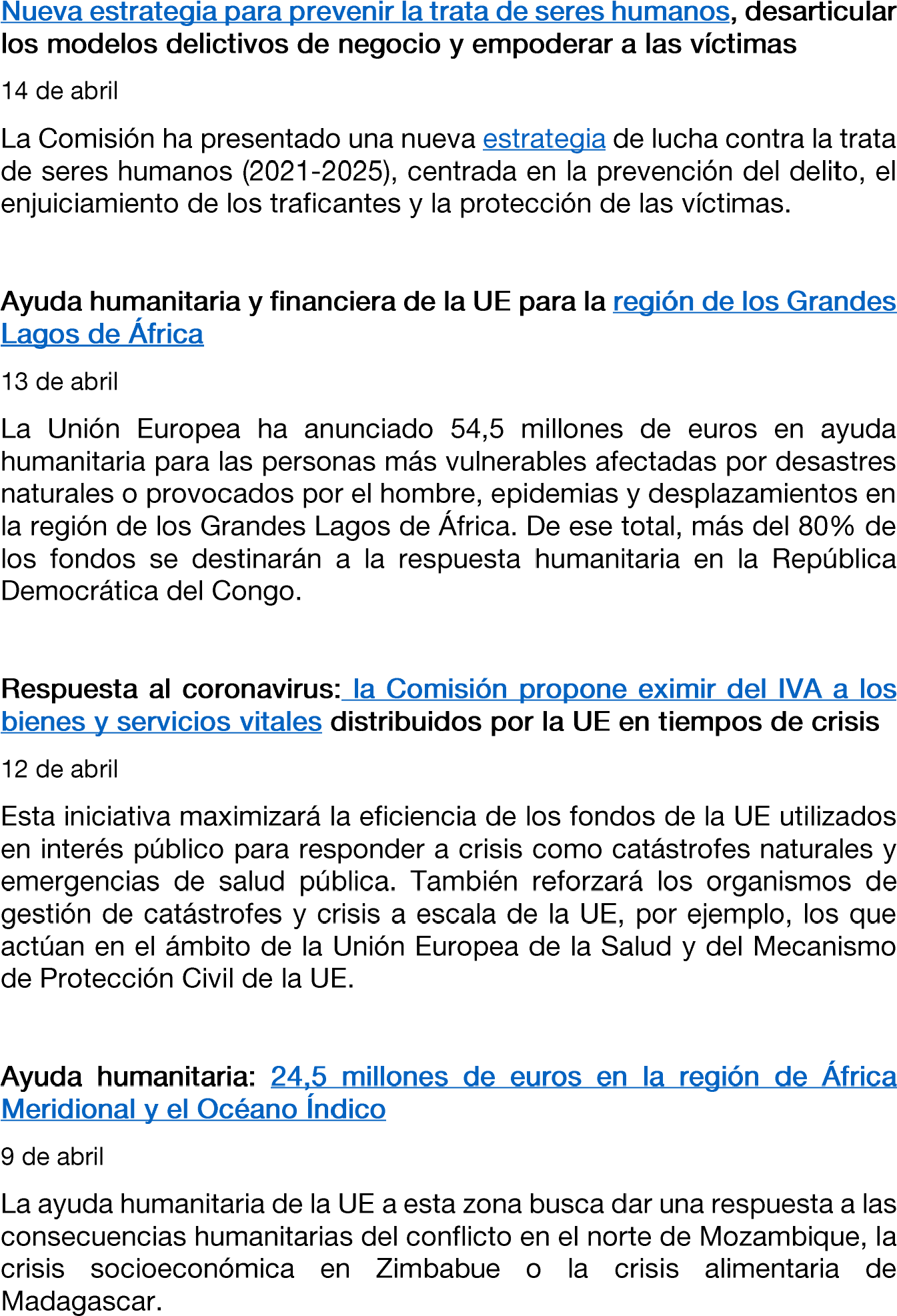 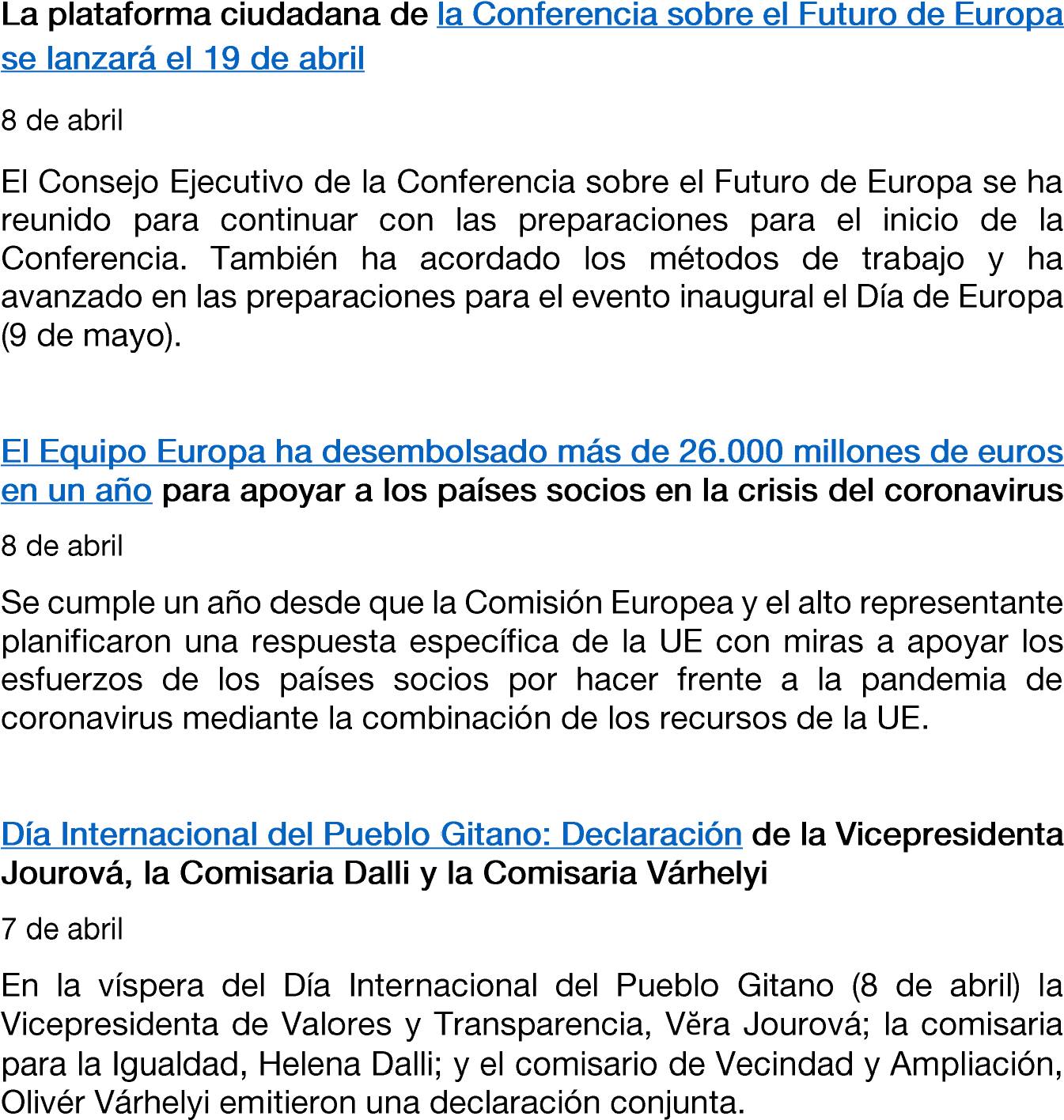 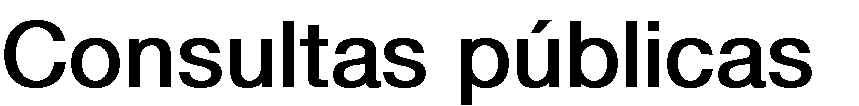 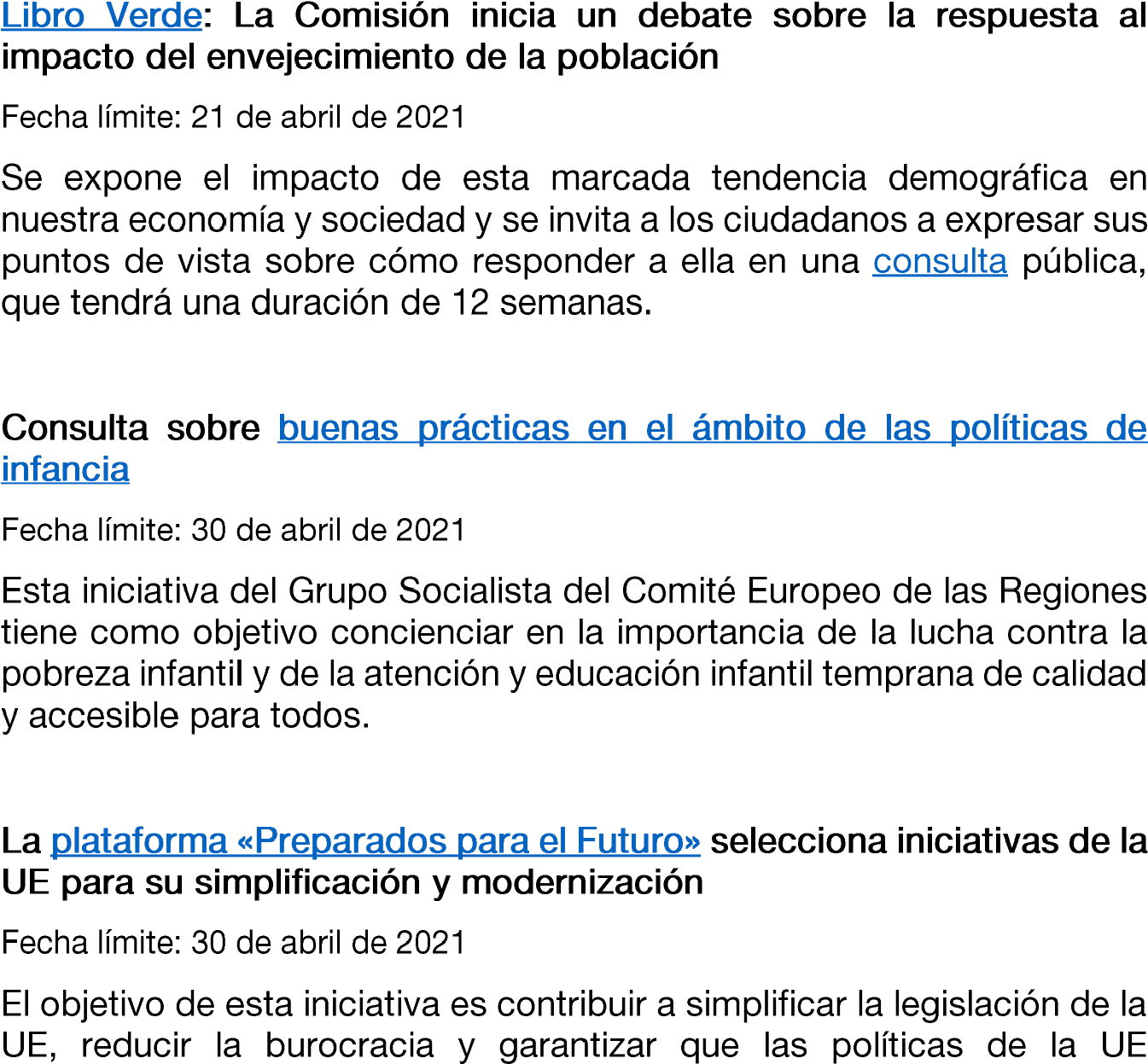 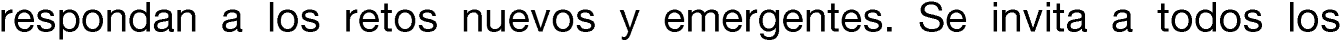 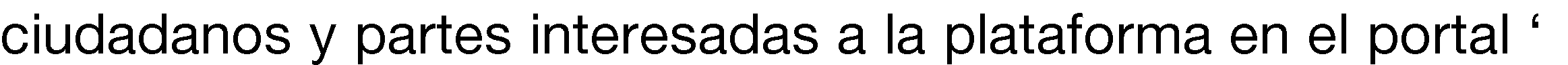 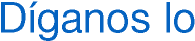 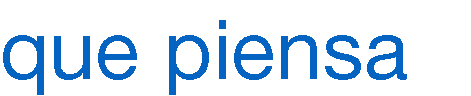 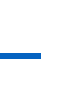 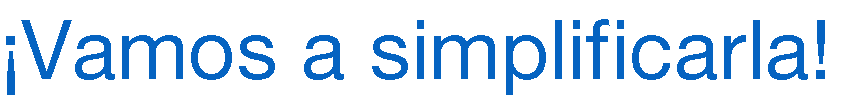 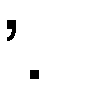 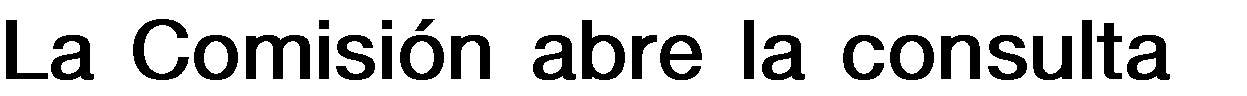 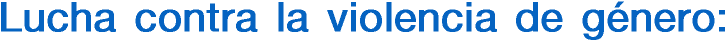 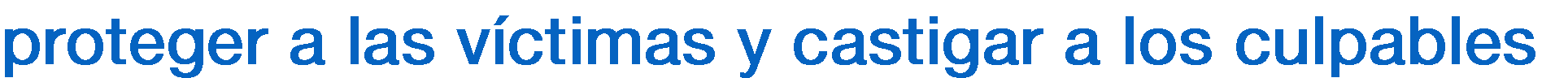 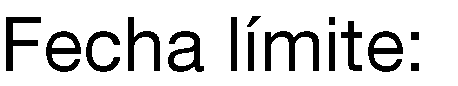 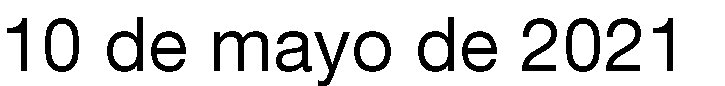 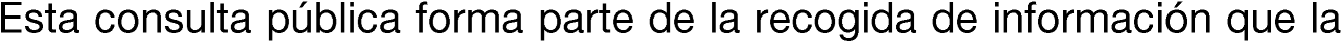 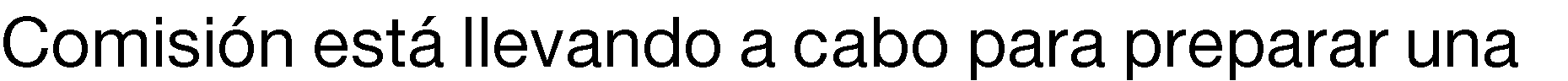 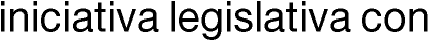 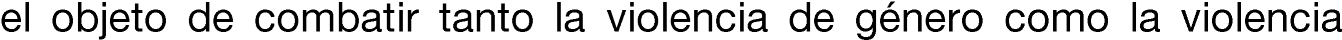 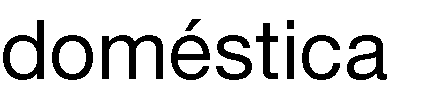 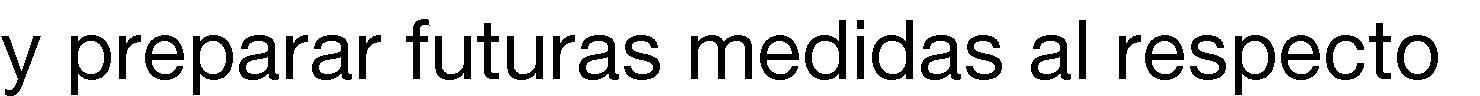 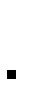 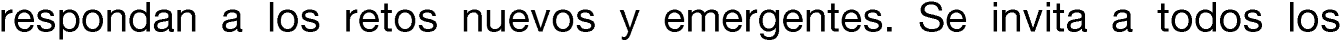 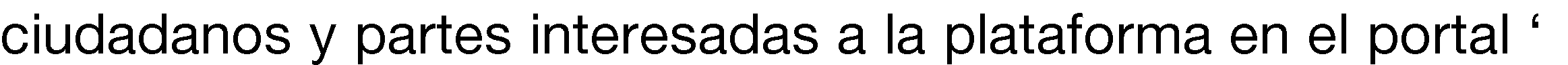 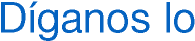 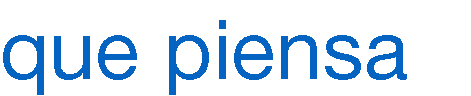 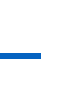 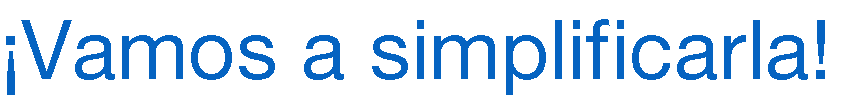 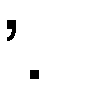 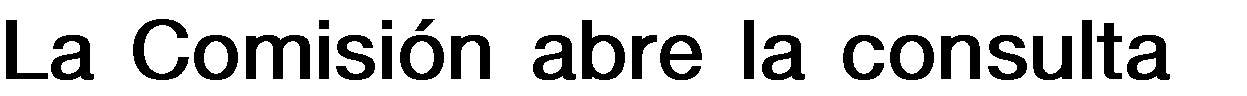 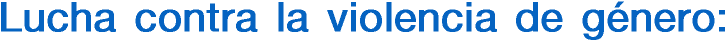 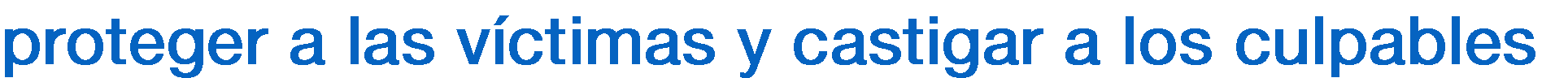 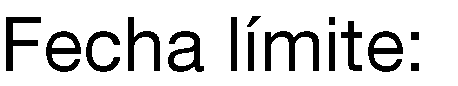 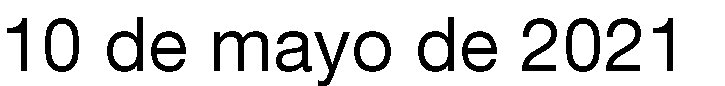 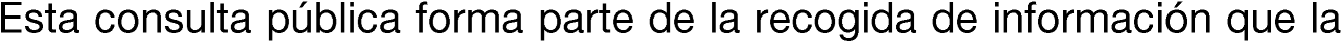 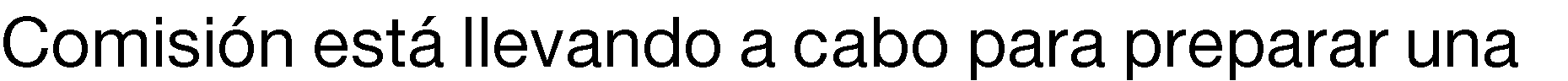 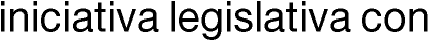 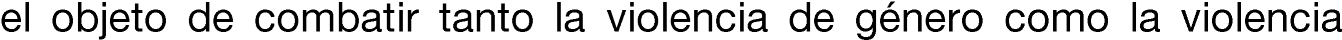 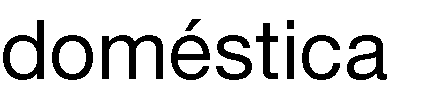 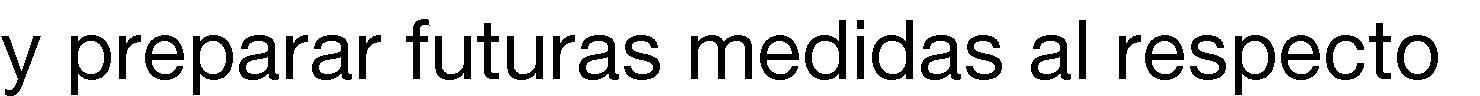 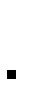 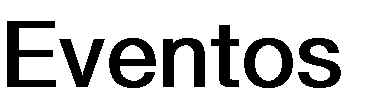 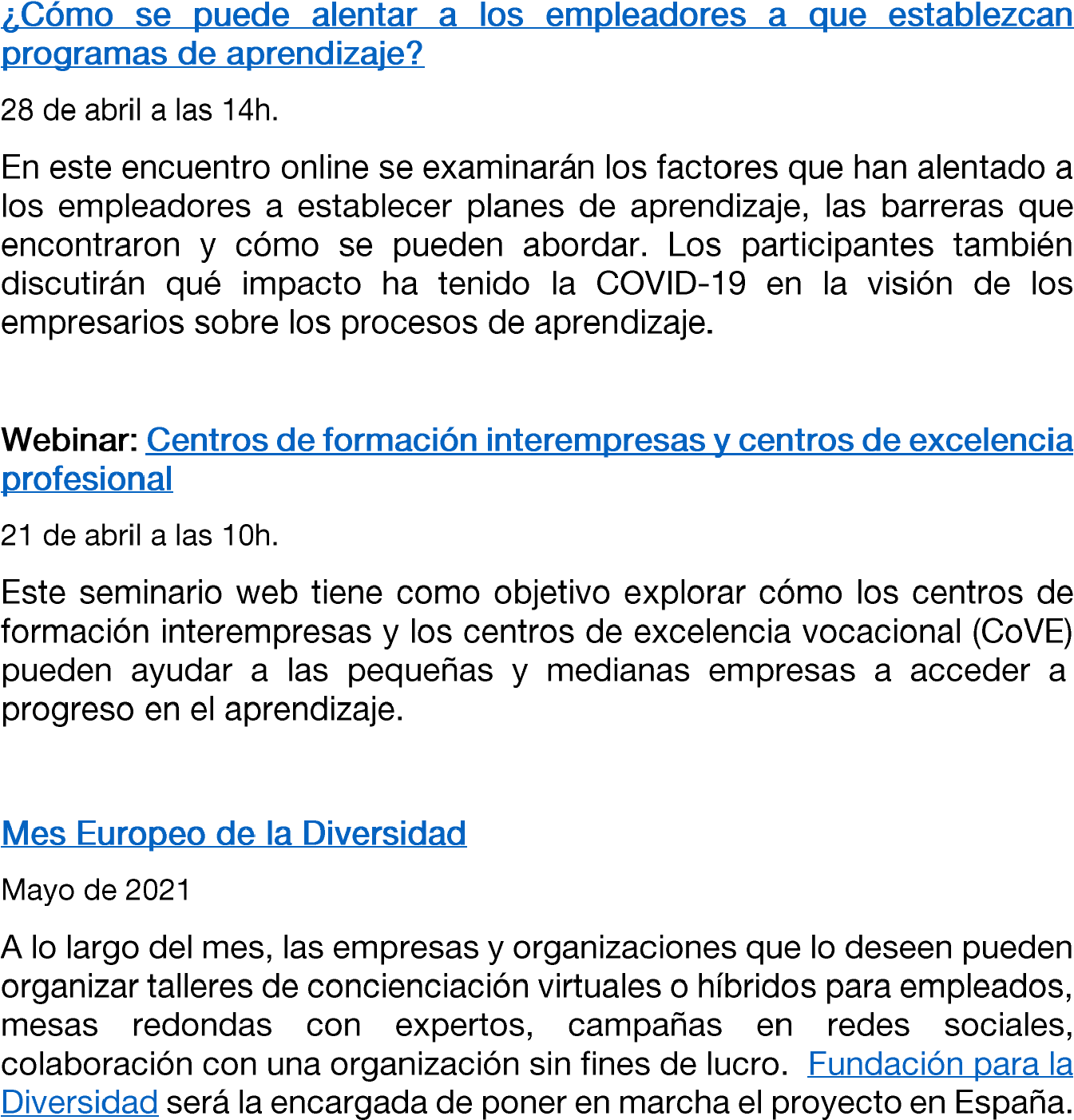 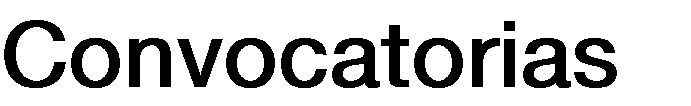 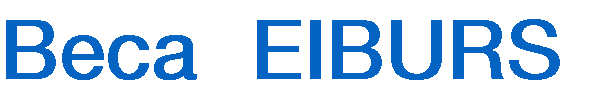 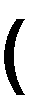 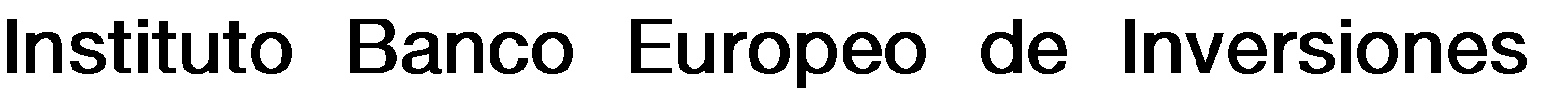 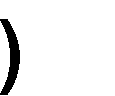 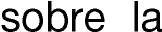 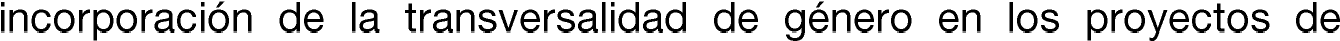 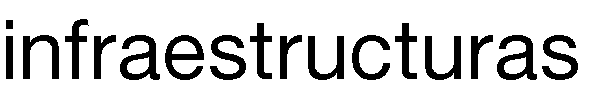 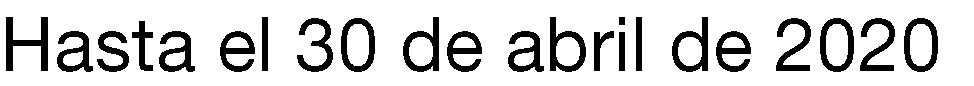 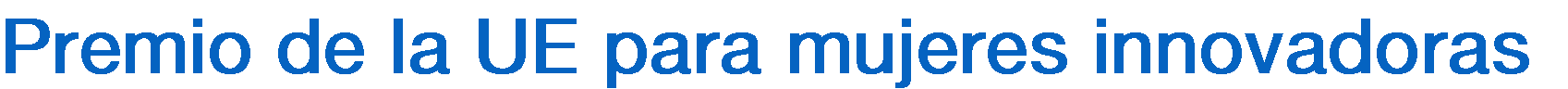 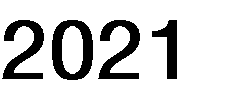 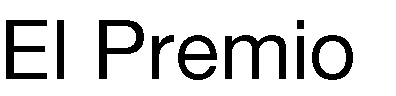 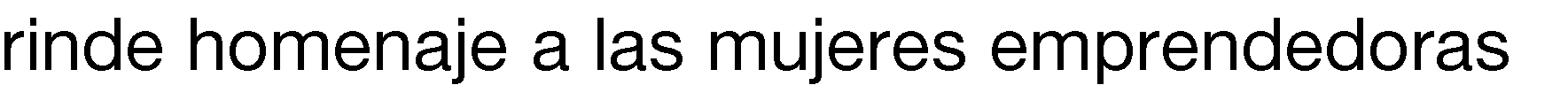 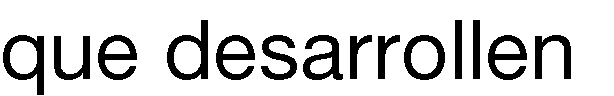 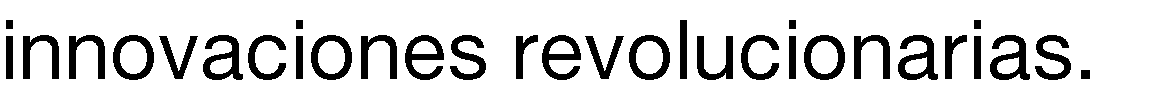 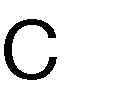 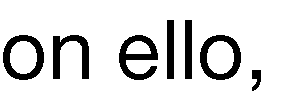 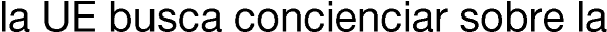 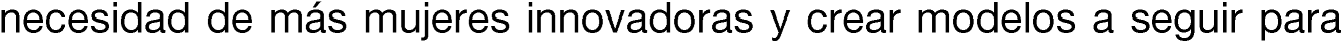 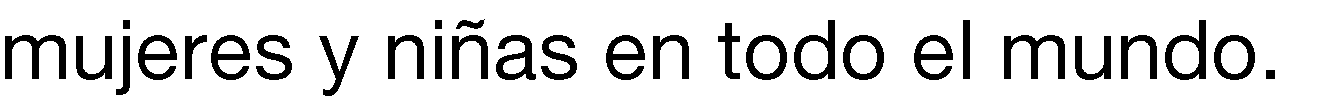 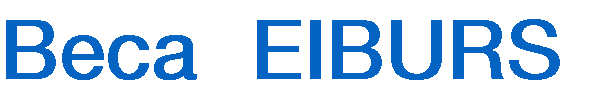 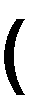 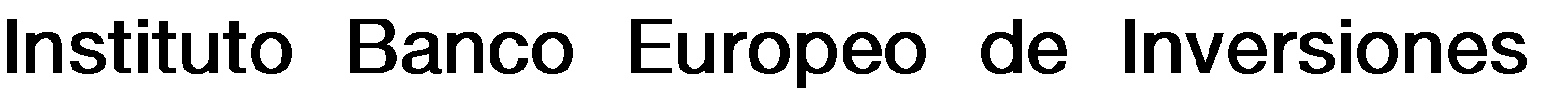 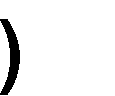 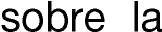 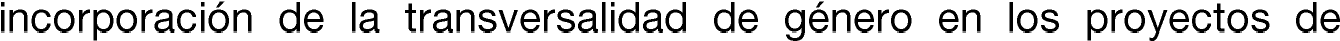 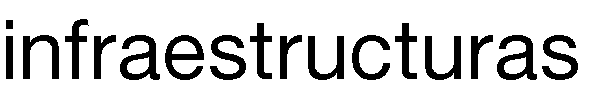 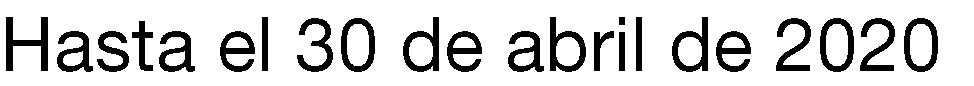 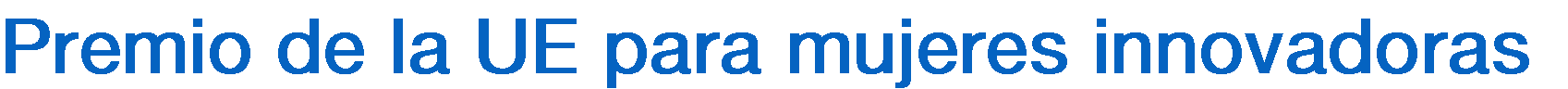 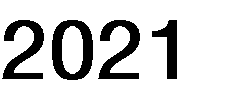 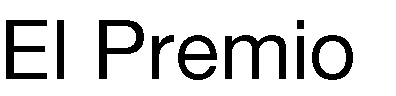 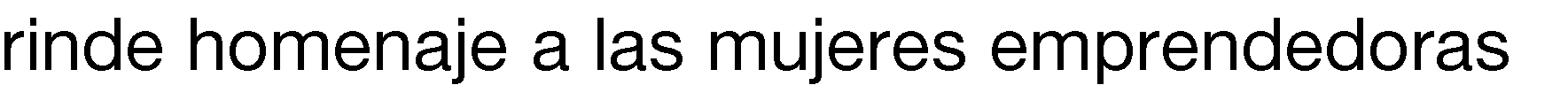 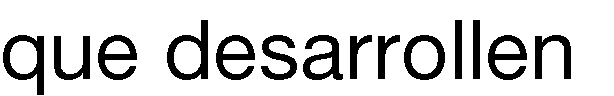 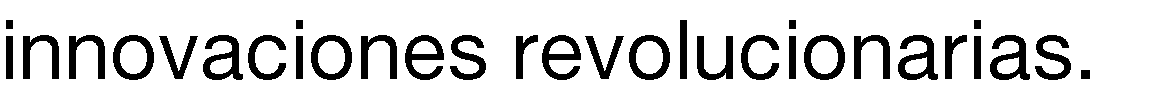 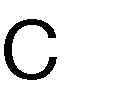 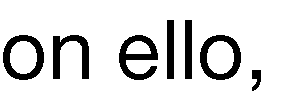 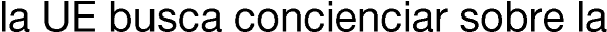 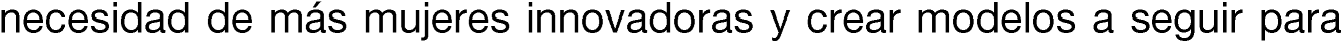 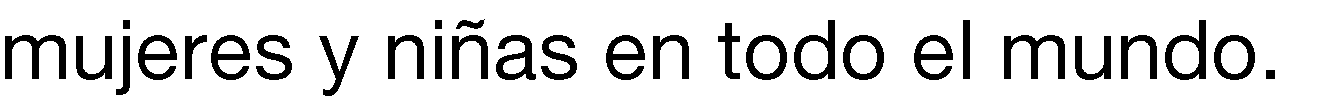 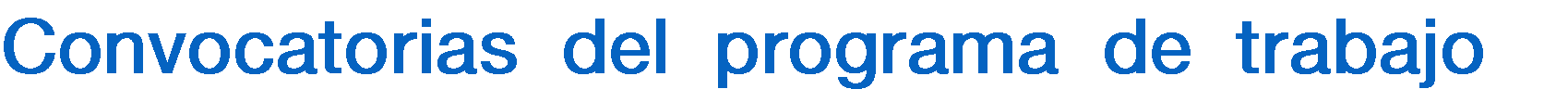 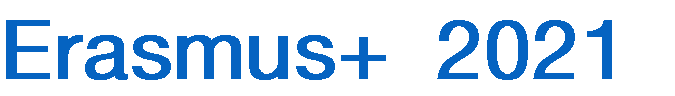 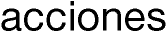 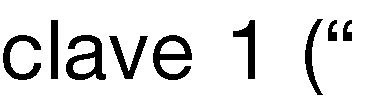 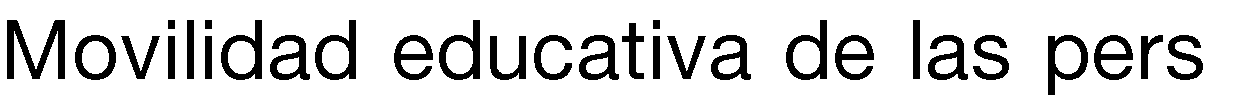 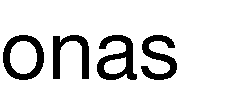 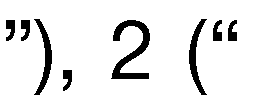 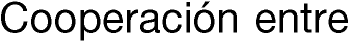 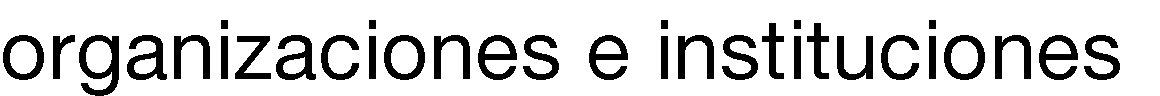 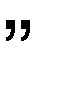 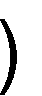 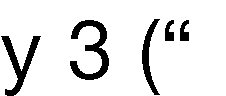 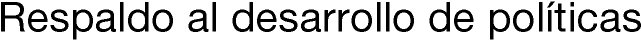 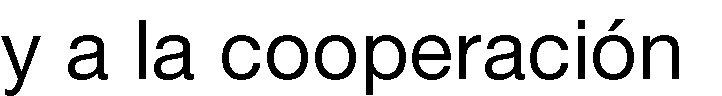 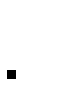 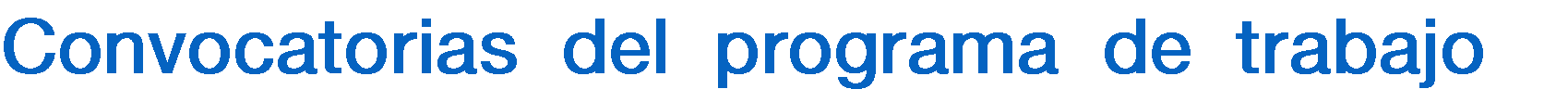 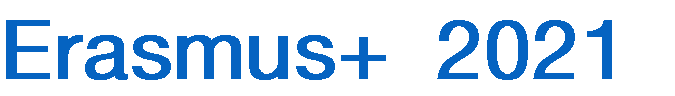 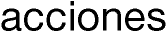 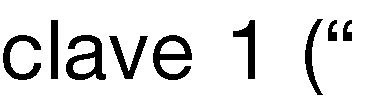 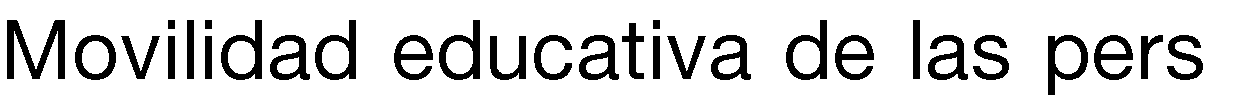 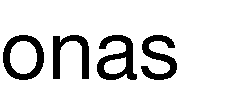 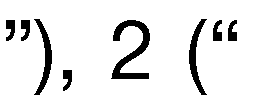 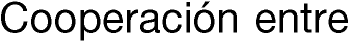 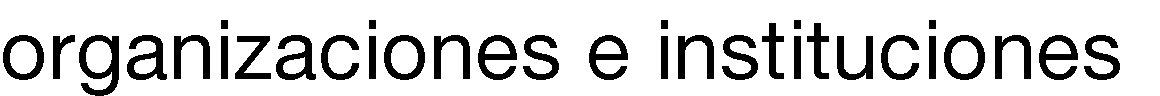 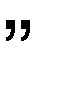 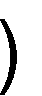 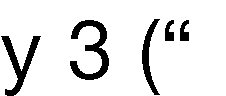 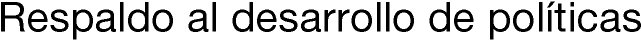 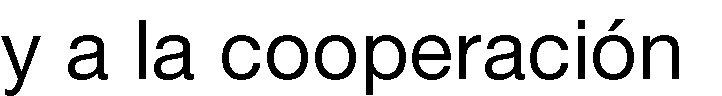 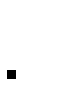 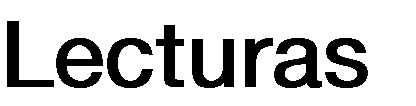 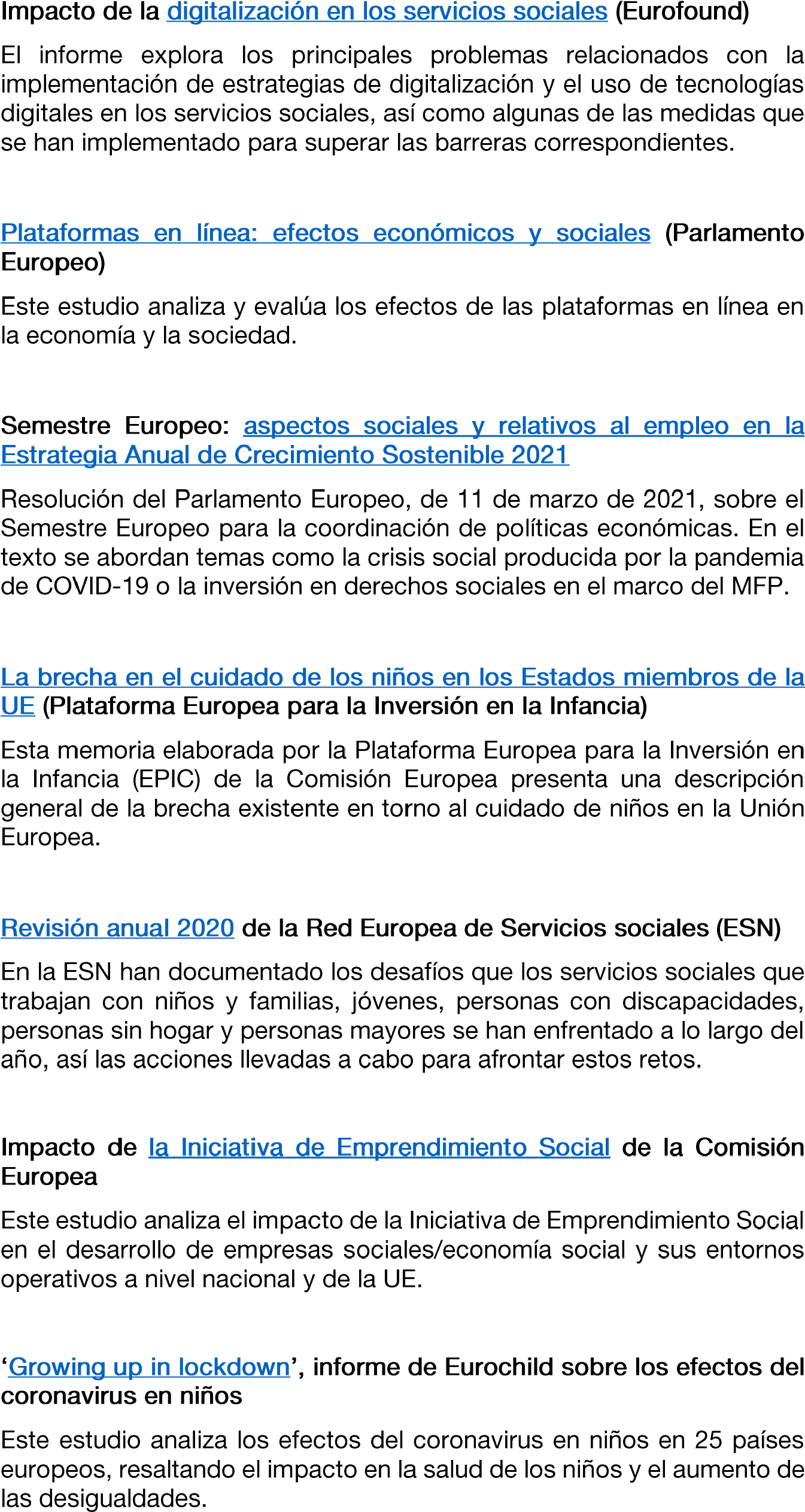 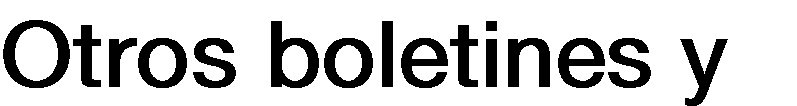 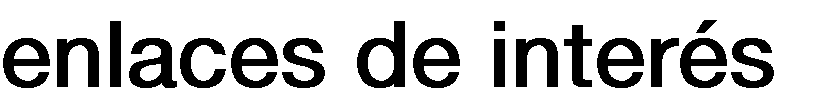 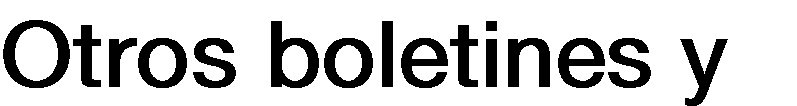 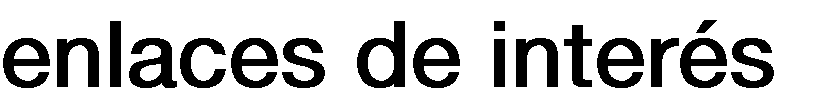 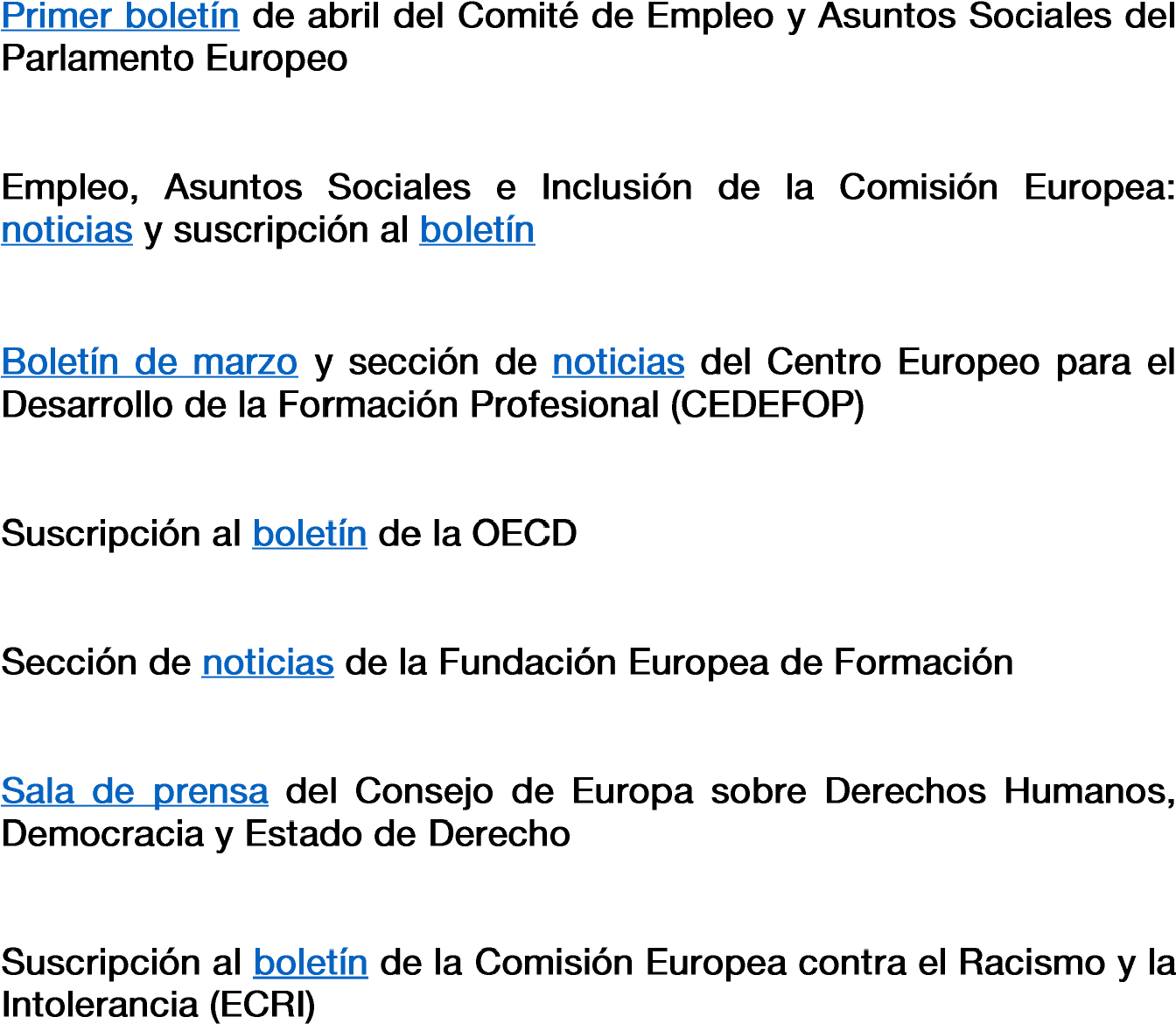 